Luego de leer el material responder en el siguiente link: https://forms.gle/fkyTuoEoYsDsREee9 (abrir presionando la tecla Ctrl + clik en en link)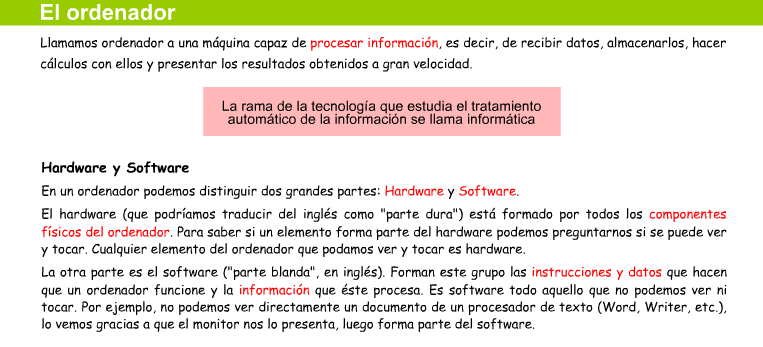 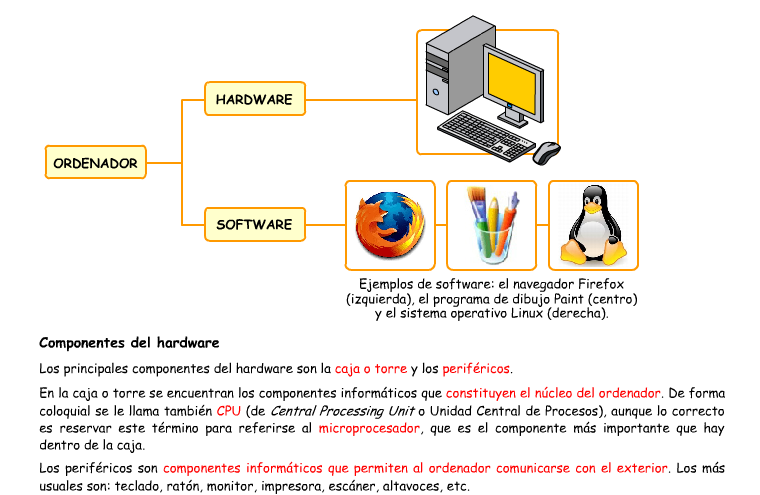 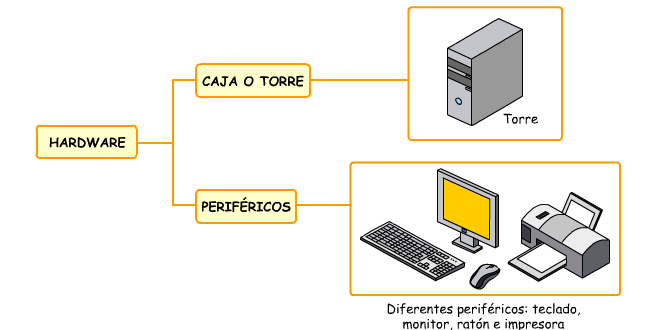 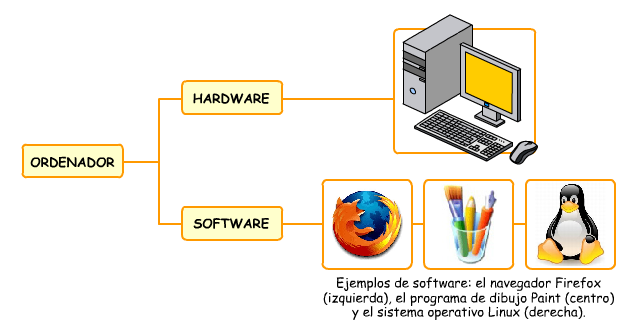 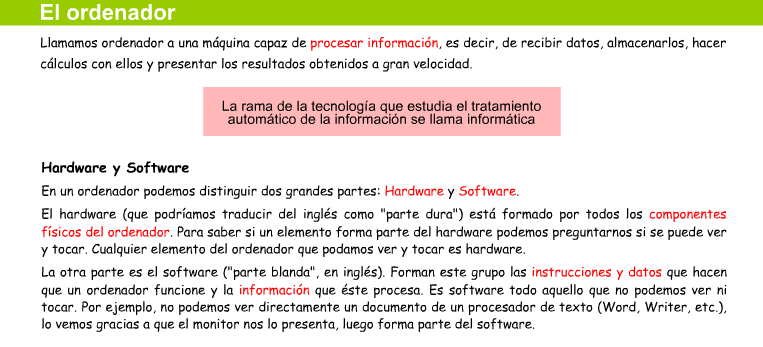 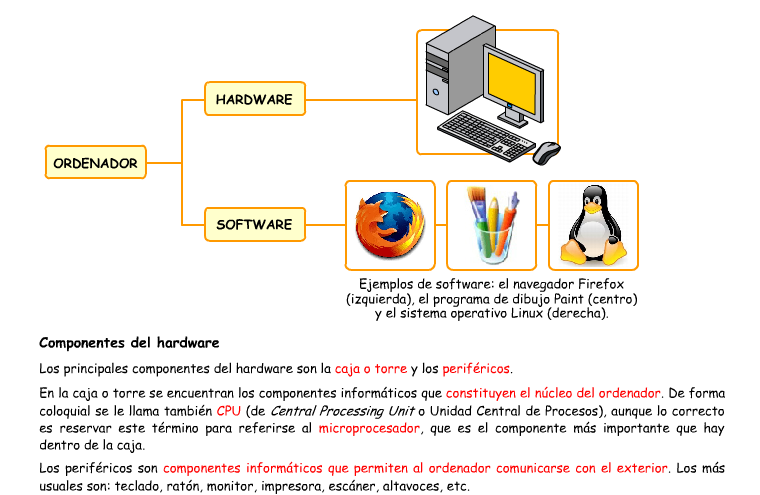 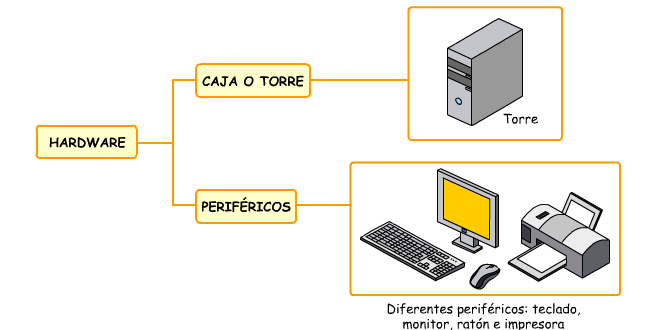 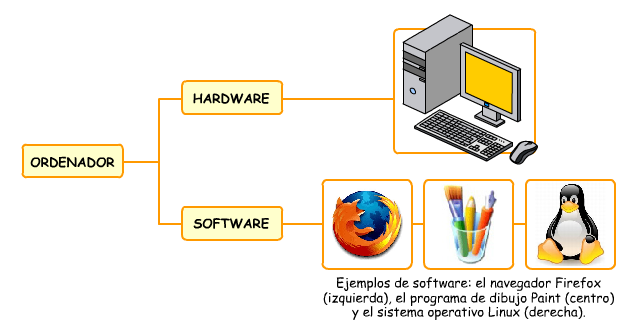 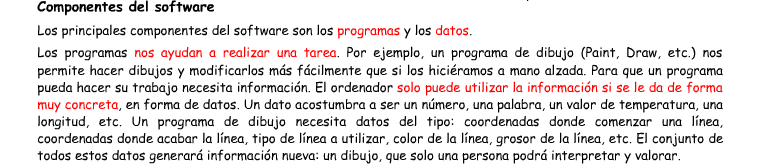 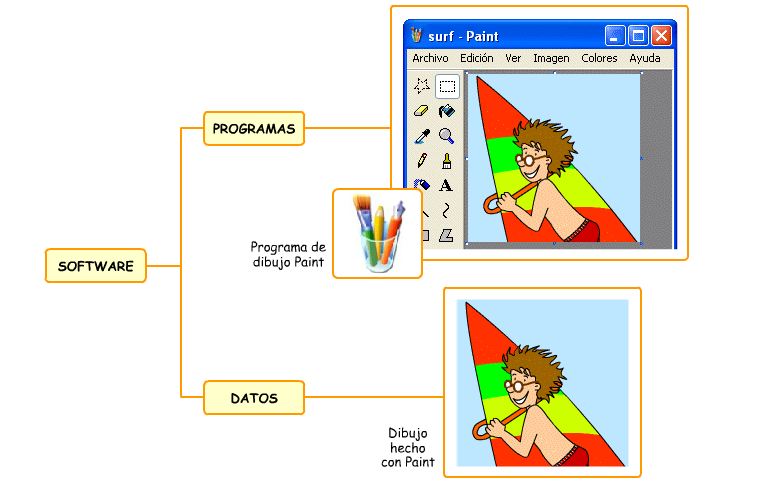 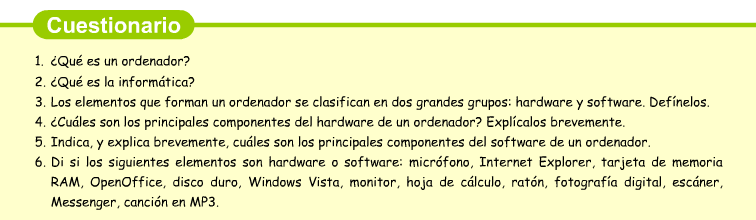 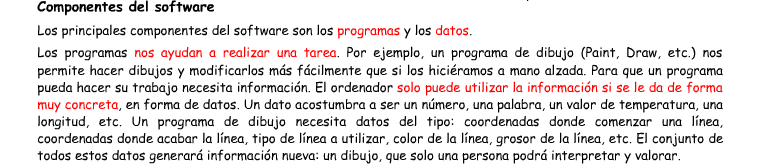 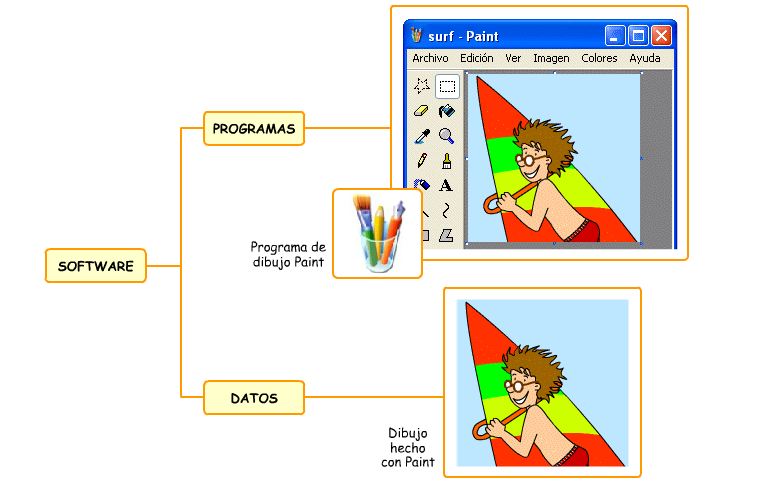 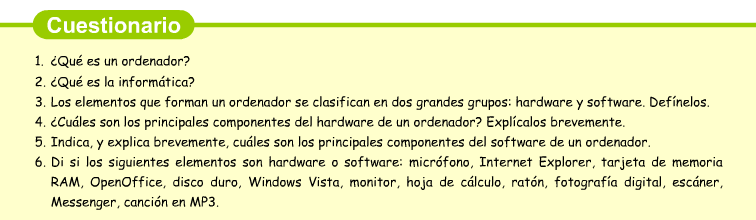 